РЕШЕНИЕРассмотрев проект решения о внесении изменений в Положение                                 о Департаменте финансов администрации Петропавловск-Камчатского городского округа, утвержденное решением Петропавловск-Камчатской Городской Думы                  от 13.12.2000 № 189-р, внесенный Главой администрации Петропавловск-Камчатского городского округа Алексеевым А.В. в целях приведения муниципальных правовых актов в соответствие с федеральным законодательством,          в соответствии со статьей 45 Устава Петропавловск-Камчатского городского округа, Городская Дума Петропавловск-Камчатского городского округаРЕШИЛА:Внести изменения в Положение о Департаменте финансов администрации Петропавловск-Камчатского городского округа, утвержденное решением Петропавловск-Камчатской Городской Думы от 13.12.2000 № 189-р, согласно приложению к настоящему решению.Департаменту финансов администрации Петропавловск-Камчатского городского округа в установленном порядке осуществить государственную регистрацию изменений в Положение о Департаменте финансов администрации Петропавловск-Камчатского городского округа. Направить настоящее решение в газету «Град Петра и Павла» для опубликования.Настоящее решение вступает в силу после дня его опубликования.Приложениек решению Городской ДумыПетропавловск-Камчатского городского округа от 23.04.2014 № 462-рИзменения в Положение о Департаменте финансов администрации Петропавловск-Камчатского городского округа, утвержденное решением Петропавловск-Камчатской Городской Думы от 13.12.2000 № 189-р В пункте 3.2:1)  подпункт 3.2.21 изложить в следующей редакции:«3.2.21 принятие решений о применении бюджетных мер принуждения, предусмотренных  Бюджетного кодекса Российской Федерации,                       на основании уведомлений о применении бюджетных мер принуждения;»;2) дополнить подпунктом 3.2.22 следующего содержания:«3.2.22 выполнение иных задач в соответствии с законодательством                        и муниципальными правовыми актами городского округа, устанавливающими компетенцию Департамента.».В пункте 4.2:подпункт 4.2.37 изложить в следующей редакции:«4.2.37 применение бюджетных мер принуждения, предусмотренных  Бюджетного кодекса Российской Федерации на основании уведомлений о применении бюджетных мер принуждения;»;дополнить подпунктом 4.2.38 следующего содержания:«4.2.38 осуществление иных функций, отнесенных к его компетенции муниципальными правовыми актами городского округа.».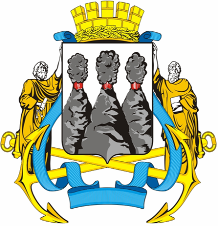 ГОРОДСКАЯ ДУМАПЕТРОПАВЛОВСК-КАМЧАТСКОГО ГОРОДСКОГО ОКРУГАот 23.04.2014 № 462-р14-я сессияг.Петропавловск-КамчатскийО внесении изменений в Положение              о Департаменте финансов администрации Петропавловск-Камчатского городского округа, утвержденное решением Петропавловск-Камчатской Городской Думы от 13.12.2000 № 189-р Глава Петропавловск-Камчатского городского округа, исполняющий полномочия председателя Городской Думы                 К.Г. Слыщенко